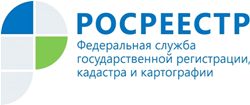 Управление Росреестра по Республике АдыгеяИнформация об изменении размеров платы за предоставление сведений, содержащихся в Едином государственном реестре недвижимостиС 10.01.2020 вступают в силу изменения в приказ Минэкономразвития России от 10.05.2016 № 291 «Об установлении размеров платы за предоставление сведений, содержащихся в ЕГРН» (Приказ Министерства экономического развития Российской Федерации от 25.12.2019 №839). С указанной даты увеличится размер платы за предоставление всех видов сведений из ЕГРН. Так, например для физических лиц, стоимость выписки из ЕГРН об основных характеристиках и зарегистрированных правах на объект недвижимости в виде бумажного документа составит 460 руб. (ранее составляла 400 руб.), выписки о правах отдельного лица на имеющиеся у него объекты недвижимости – 750 руб. (ранее – 650 руб.), копии договора или иного документа, выражающего содержание односторонней сделки, совершенной в простой письменной форме, содержащегося в реестровом деле – 340 руб. (ранее – 300 руб.).Более подробно с размерами платы за предоставление сведений, содержащихся в Едином государственном реестре недвижимости можно ознакомиться на официальном сайте Росреестра (https://rosreestr.ru).